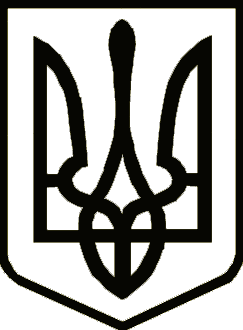 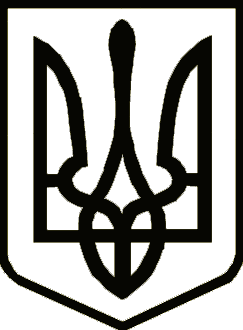 УкраїнаНОСІВСЬКА МІСЬКА РАДАЧЕРНІГІВСЬКА ОБЛАСТЬ       Р І Ш Е Н Н Я                        (двадцять друга сесія восьмого скликання)17 червня 2022 року                             Носівка                                    № 10/22/VІІІПро затвердження нової редакції Статуту комунальної установи «Інклюзивно-ресурсний центр» Носівської міської ради Чернігівської областіВідповідно до статей 26, 59 Закону України «Про місцеве самоврядування в Україні», статті 20 Закону України «Про освіту», статті 26 Закону України «Про повну загальну середню освіту», постанови Кабінету Міністрів України від 12 липня 2017 року № 545 «Про затвердження Положення про інклюзивно-ресурсний центр», постанов Кабінету Міністрів України від 21 липня 2021 року № 765 «Про внесення змін до деяких постанов Кабінету Міністрів України щодо організації навчання осіб з  особливими освітніми потребами» , від 29 квітня 2022 року № 493 «Про внесення змін до Положення про інклюзивно-ресурсний центр» та з метою приведення у відповідність до норм чинного законодавства установчих документів Комунальної установи «Інклюзивно-ресурсний центр» Носівської міської ради Чернігівської області, міська рада        в и р і ш и л а:Затвердити нову редакцію Статуту Комунальної установи «Інклюзивно-ресурсний центр» Носівської міської ради Чернігівської області (додається).Вважати таким, що втратив чинність п.1 рішення 18 сесії міської ради восьмого скликання від 21 грудня 2021 року № 10/18/ VІІІ «Про затвердження нової редакції Статуту Комунальної установи «Інклюзивно-ресурсний центр» Носівської міської ради Чернігівської області».Директору Комунальної установи «Інклюзивно-ресурсний центр» Носівської міської ради Т.Макусі забезпечити державну реєстрацію нової редакції Статуту Комунальної установи «Інклюзивно-ресурсний центр» Носівської міської ради Чернігівської області.Контроль за виконанням даного рішення покласти на постійну комісію міської ради з питань освіти, охорони здоров’я, соціального захисту, культури, туризму, молоді та спорту.Міський голова	                                                      Володимир ІГНАТЧЕНКО